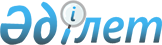 О внесении изменений и дополнений в постановление акимата области от 12 ноября 2009 года № 331 "Об определении условий передачи в имущественный наем (аренду) объектов государственной коммунальной собственности Актюбинской области"
					
			Утративший силу
			
			
		
					Постановление акимата Актюбинской области от 28 декабря 2010 года № 410. Зарегистрировано Департаментом юстиции Актюбинской области 25 января 2011 года № 3358. Утратило силу постановлением акимата Актюбинской области от 6 апреля 2012 года № 117      Сноска. Утратило силу постановлением акимата Актюбинской области от 06.04.2012 № 117.      

В соответствии с подпунктом 2) пункта 1 статьи 27 Закона Республики Казахстан от 23 января 2001 года № 148 «О местном государственном управлении и самоуправлении в Республике Казахстан», пунктом 3 статьи 28 Закона Республики Казахстан от 24 марта 1998 года № 213 «О нормативных правовых актах» акимат области ПОСТАНОВЛЯЕТ:



      1. Внести в постановление акимата области «Об определении условий передачи в имущественный наем (аренду) объектов государственной коммунальной собственности Актюбинской области» от 12 ноября 2009 года № 331 (зарегистрированное в реестре государственной регистрации нормативных правовых актов за № 3303, опубликованное в газетах «Актобе», «Актюбинский вестник» 22 декабря 2009 года за № 152, 153) следующие изменения и дополнения:



      в пункте 1 подпункт 1:

      дополнить абзацем следующего содержания: «предоставление помещений победителям тендеров по обеспечению горячего питания учащихся школ города Актобе и районов области»;

      слова «по представлению органов государственного управления» заменить словами «по представлению балансодержателей»;



      подпункт 3) исключить;



      дополнить подпунктами 4), 5) следующего содержания:

      «4) Рассмотрение поступивших заявок и принятие решений по ним производится Арендодателем в месячный срок с момента их поступления, при наличии следующих документов:

      письмо-согласование от балансодержателя объекта;

      копии учредительных документов (для юридических лиц);

      копии свидетельства о государственной регистрации индивидуального предпринимателя, паспорта или иного удостоверяющего личность документа (для физических лиц);

      копии свидетельства налогоплательщика Республики Казахстан»;



      «5) Сдача в имущественный найм (аренду) объектов коммунальной собственности осуществляется ГУ «Управление финансов Актюбинской области», районными и городским отделом финансов»;



      пункт 2 изложить в следующей редакции:

      «2. Государственному учреждению «Управление финансов Актюбинской области» определить расчет ставок арендной платы объектов коммунальной собственности».



      3. Настоящее постановление вводится в действие по истечении десяти календарных дней после дня их первого официального опубликования.      Аким области                             Е. Сагиндиков
					© 2012. РГП на ПХВ «Институт законодательства и правовой информации Республики Казахстан» Министерства юстиции Республики Казахстан
				